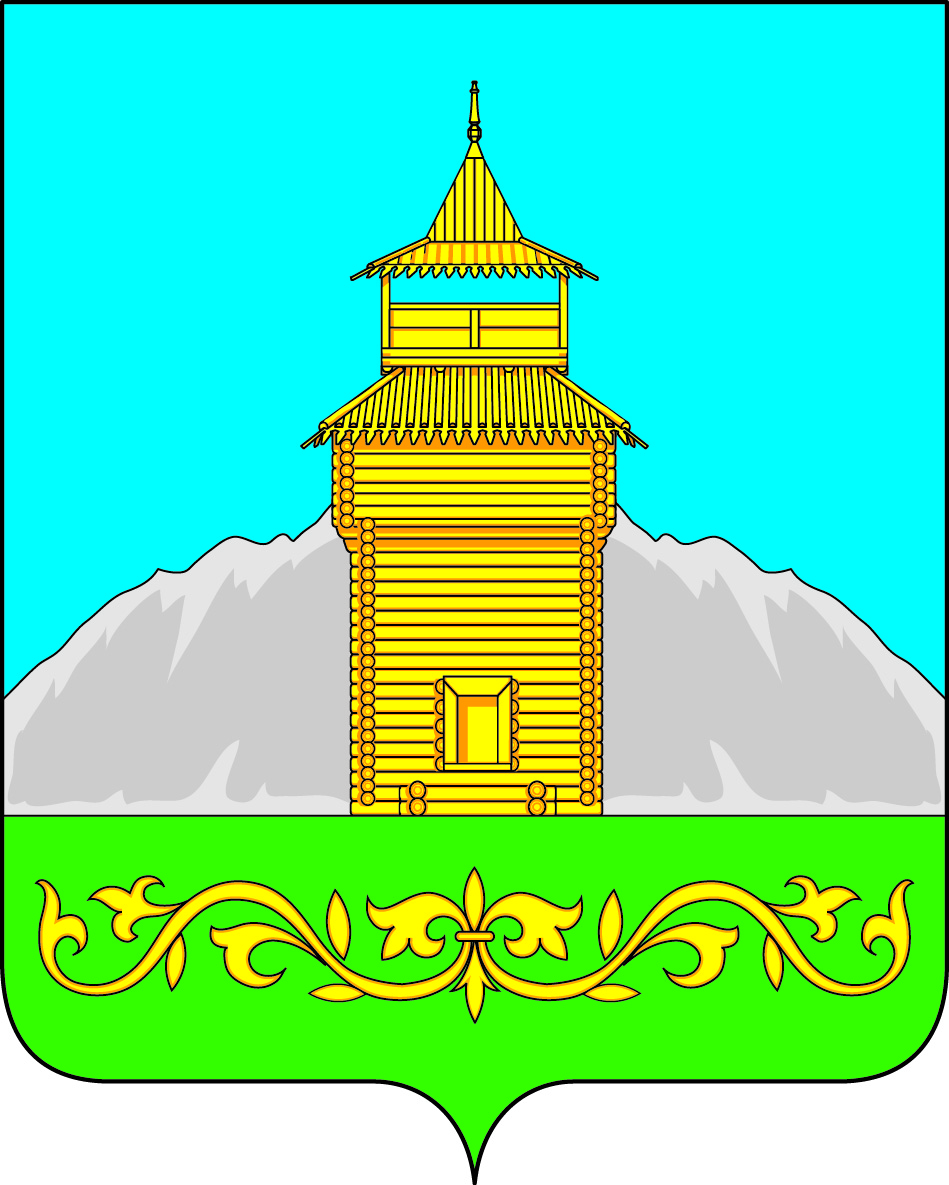 Российская ФедерацияРеспублика ХакасияСовет депутатов Таштыпского сельсоветаРЕШЕНИЕ16 мая 2017г.                                        с.Таштып                                              № 14В соответствии с Федеральным Законом Российской Федерации от 06.10.2003г. №131-ФЗ «Об общих принципах организации местного самоуправления»,  «Правилами содержания домашних животных и птиц на территории муниципального образования Таштыпский сельсовет», утвержденных Решением Совета депутатов Таштыпского сельсовета от 17.03.2006. №41, в целях ограничения нахождения бродячих сельскохозяйственных животных на территории села Таштып,  руководствуясь п.41 ст.36, ст. 27 Устава Таштыпского сельсовета от 21.02.2006 года,  Совет депутатов Таштыпского сельсовета  РЕШИЛ:1.Утвердить Правила изоляции бродячих сельскохозяйственных животных с территории села Таштып и временному их содержанию в специально оборудованном помещении.2.Настоящее решение направить на подписание главе Таштыпского сельсовета А.А.Дьяченко.3. Настоящее решение опубликовать в информационном бюллетене «Таштыпский вестник» и разместить на официальном сайте администрации Таштыпского сельсовета.4. Контроль за  исполнением настоящего решения возложить на постоянную комиссию по социальным вопросам, законности и правопорядку (А.И.Салайдинова).Глава Таштыпского сельсовета            					    А.А.Дьяченко                                                Приложение к решению Совета депутатов Таштыпского сельсовета 0т   16 мая 2017 года №  14Правилаизоляции бродячих сельскохозяйственных животных с территориисела Таштып и временному их содержанию в специально оборудованном помещении.1.Общие положенияНастоящие Правила разработаны с целью обеспечения чистоты, порядка, охраны зеленых насаждений, парков и скверов на территории села Таштып, а также обеспечения безопасности здоровья и жизни населения и безопасности дорожного движения на улицах села Таштып.Правила устанавливают порядок изоляции бродячих сельскохозяйственных животных с территории села Таштып и содержания их  в специально оборудованном помещении.2.Основные понятия2.1. Владелец животного – физическое или юридическое лицо, которое имеет в собственности сельскохозяйственное животное.2.2. Сельскохозяйственные животные – животные  любого биологического вида (лошади, крупный рогатый скот, козы, овцы, свиньи), а также сельскохозяйственные птицы (гуси, утки, индейки, куры). 2.3. Безнадзорные сельскохозяйственные животные – животные, находящиеся в общественных местах, на улицах села, парках скверах, сельскохозяйственных угодьях и др. без сопровождающего лица.2.4. Изоляция сельскохозяйственных животных – принудительный сбор бродячих животных и перегон его в специально оборудованное помещение для их временного содержания.Порядок изоляции безнадзорных сельскохозяйственных животных3.1.Сельскохозяйственные животные, пасущиеся без сопровождающегося лица и вне отведенных мест для выпаса, наносящих ущерб имуществу физических или юридических лиц будут признаны безнадзорными животными и могут быть изолированы собственниками или пользователями этих земельных участков (уполномоченными ими лицами) в отгороженном участке или в животноводческих помещениях - в пунктах временного содержания (далее -ПВС), расположенного на территории ООО "Нива" по адресу: Республика Хакасия, Таштыпский район, село Таштып, переулок Октябрьский, 28, до выяснения их владельца, установления размера нанесенного ущерба и составления необходимых документов.3.2.Право на изоляцию сельскохозяйственных животных имеют лица (работники) назначенные собственником или пользователем земельного участка. Запрещается жестокое обращение с животными при перегоне и содержании в ПВС.3.3.Лицо (работник) изолировавший животных в ПВС обязан составить акт, где указывается причина и время изоляции, численность животных, немедленно поставить в известность работодателя, главу сельского поселения, либо лицо его заменяющего  и принять меры по исключению в ПВС травматизма животных, обеспечению их водопоем.3.4. Лицо (работник) изолировавший животных в ПВС в 12 - часовой срок обязан сообщить владельцу животных об их месте нахождения, принять меры по возмещению владельцами сельскохозяйственных животных нанесенного имуществу ущерба и расходов на содержание сельскохозяйственных животных в ПВС в соответствии с законодательством.3.5. В случае задержания сельскохозяйственных животных в ПВС более 12 часов, лицо (работник) изолировавший животных, обязан организовать кормление, поение и охрану животных. В ПВС животные могут содержаться в течении трех суток. 3.6. Для возврата задержанного животного владелец обязан предъявить следующие документы:-справку, подтверждающий право собственности на животное;-документ, удостоверяющий личность владельца.3.7. В целях учета поступления и выдачи животных, в ПВС ведется специальный журнал. Дежурный работник ПВС обязан зафиксировать в журнале время поступления сельскохозяйственного животного, его отличительные признаки, время выдачи сельскохозяйственного животного владельцу, паспортные данные владельца (либо иного документа, удостоверяющего личность), адрес места жительства владельца, личную подпись владельца.3.8.После оформления необходимых документов лицо, лицо (работник) изолировавший животных, обязан возвратить их владельцу, при этом собственник сельскохозяйственных животных обязан возместить все расходы по содержанию сельскохозяйственных животных в ПВС, а также стоимость ущерба нанесенного в результате потравы. Если собственник животных или место его пребывания неизвестны, не позднее трех дней с момента задержания заявить об обнаруженных животных сообщает в полицию или Администрацию сельского поселения.3.9.В отношении невостребованных владельцами сельскохозяйственных животных применяются требования Гражданского кодекса РФ о безнадзорных животных.Возврат безнадзорных сельскохозяйственных животных владельцу.    4.1. В случае возврата безнадзорных сельскохозяйственных животных владельцам, с них взимается плата через кассу и по калькуляции  ООО «Нива» за содержание скота  в специально оборудованном помещении.    4.2.Владельцы задержанных животных подвергаются административным штрафам в установленном законодательством порядке.    4.3. Возврат безнадзорных сельскохозяйственных животных, помещенных в специально оборудованном помещении.ООО «Нива» производится с 08-00 часов до 18-00 часов владельцу только при предъявлении следующих документов:- справки с сельсовета о собственности на животное;- квитанции об уплате согласно бланку калькуляции;- паспорта владельца.Глава Таштыпского сельсовета                                                               А.А. Дьяченко   Об утверждении Правил изоляции  бродячих сельскохозяйственных животных с территории села Таштып и временного их содержания в специально оборудованном помещении